ARBEITSBLATT: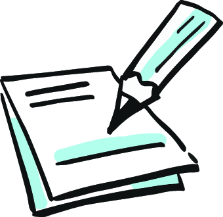 Verantwortungsvolles HandelnArbeitsaufträge in Einzelarbeit  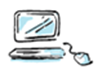 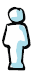 Informiere dich zum ökologischen Fußabdruck und erkläre, was man darunter versteht.Bestimme deinen eigenen ökologischen Fußabdruck, indem du den Fußabdrucktest unterDer ökologische Fußabdruck (fussabdruck.de) machst.…………………………………………………………………………………………………………………………………………………………….Arbeitsaufträge in Partnerarbeit 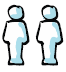 Was könnte man in Anlehnung an den ökologischen Fußabdruck unter einem Handabdruck    verstehen? Informiere dich hierzu unter Home | Handabdruck. Mache den Handabdruck-Test.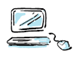 …………………………………………………………………………………………………………………………………………………………….Arbeitsaufträge in Gruppenarbeit 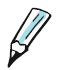 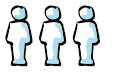 Gestaltet in Kleingruppen ein Katalog/ Flyer/ Plakat o. ä., welches aufzeigt, wie man durch einen bewussten Lebensstil den eigenen ökologischen Fußabdruck geringhalten kann.……………………………………………………………………………………………………………………………………………………………. Arbeitsaufträge in Partnerarbeit 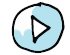 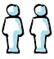 Betrachte das Erklärvideo auf YouTube zu Verantwortungsvoll Kaufen?! unter: Verantwortungsvoll kaufen?! – YouTube.Erkläre den Begriff Globale Wertschöpfungskette.Führe aus, wie wir durch unseren Konsum Einfluss auf die Welt nehmen können.Formuliere Fragen, die für ein bewusstes (ökologisches und nachhaltiges) Einkaufen relevant sind.Achte bei deinem nächsten Einkauf auf die von dir formulierten Fragen. Fällt es dir schwer auf diese Fragen zu achten? Warum?…………………………………………………………………………………………………………………………………………………………….Arbeitsaufträge in Partnerarbeit Eine bedeutende Rolle für nachhaltige Entwicklung spielt das Wasser. Arbeitet die Rolle von Wasser bezüglich nachhaltiger Produktion, Konsumverhalten und Umweltbewusstsein heraus. Recherchiert hierzu im Internet.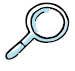 